SETTING-UP PATIENT SERVICES ACCOUNTWhen registering your Patient Services account please see these screen snips to help with this process. Once you have received the letter from MyVisionOnline please set up your account by clicking on the link in the letter www.patient-services.co.uk which will take you here: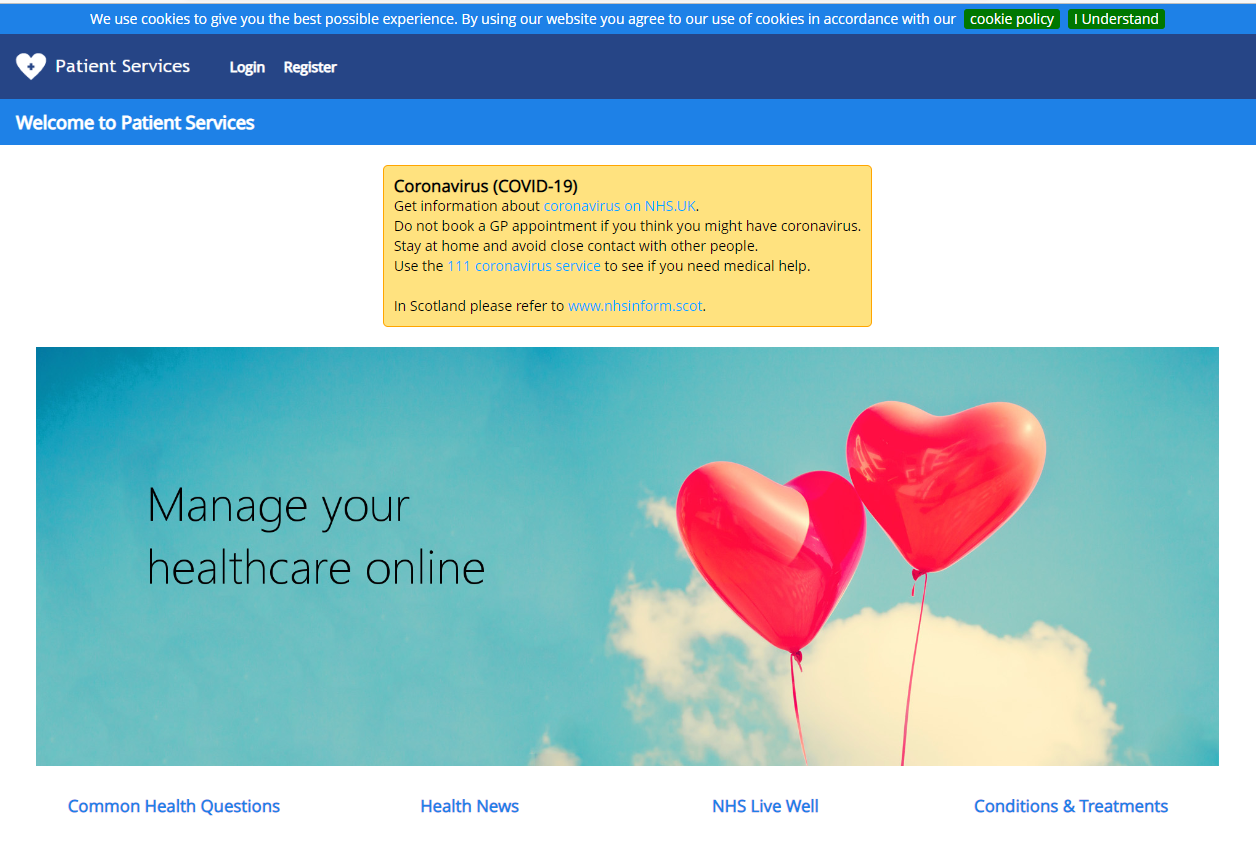 Click REGISTER 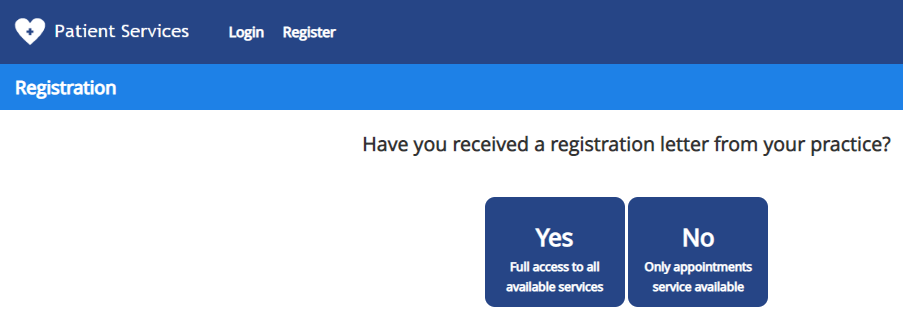 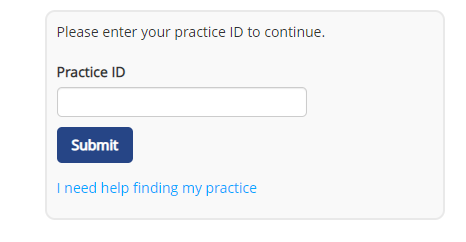 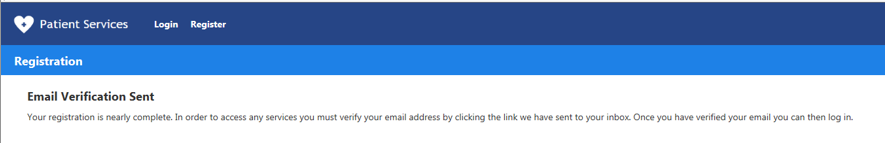 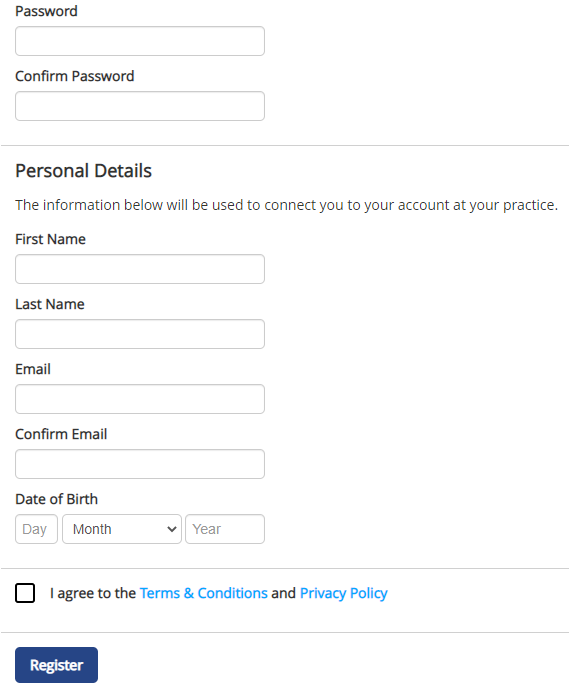 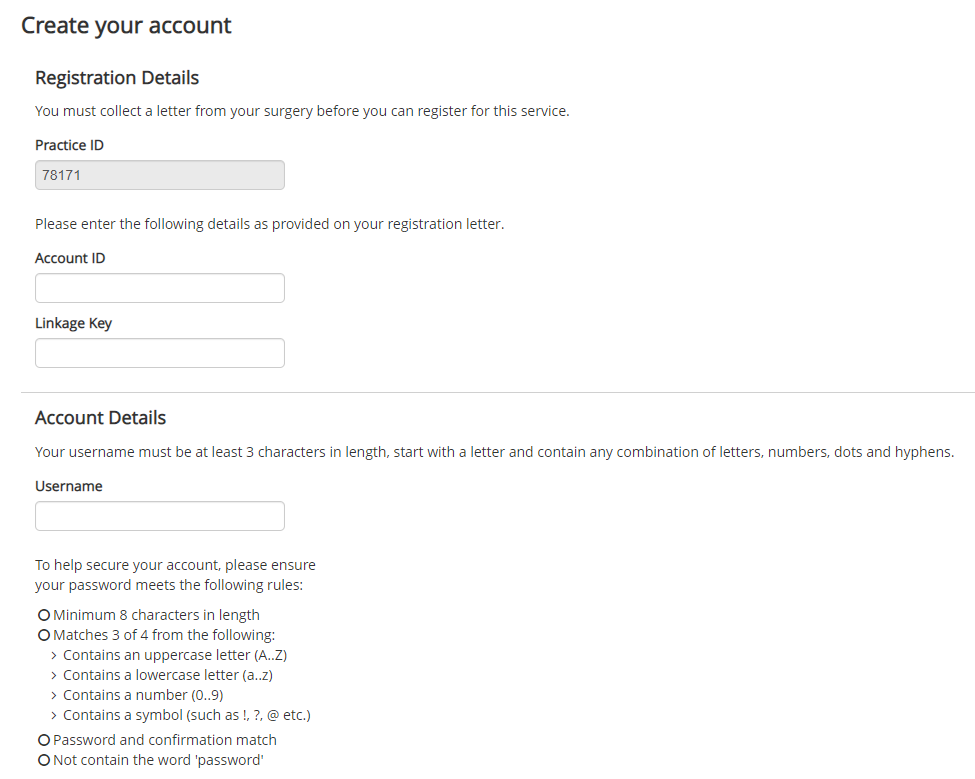 Once you have verified your email please log-in to your account: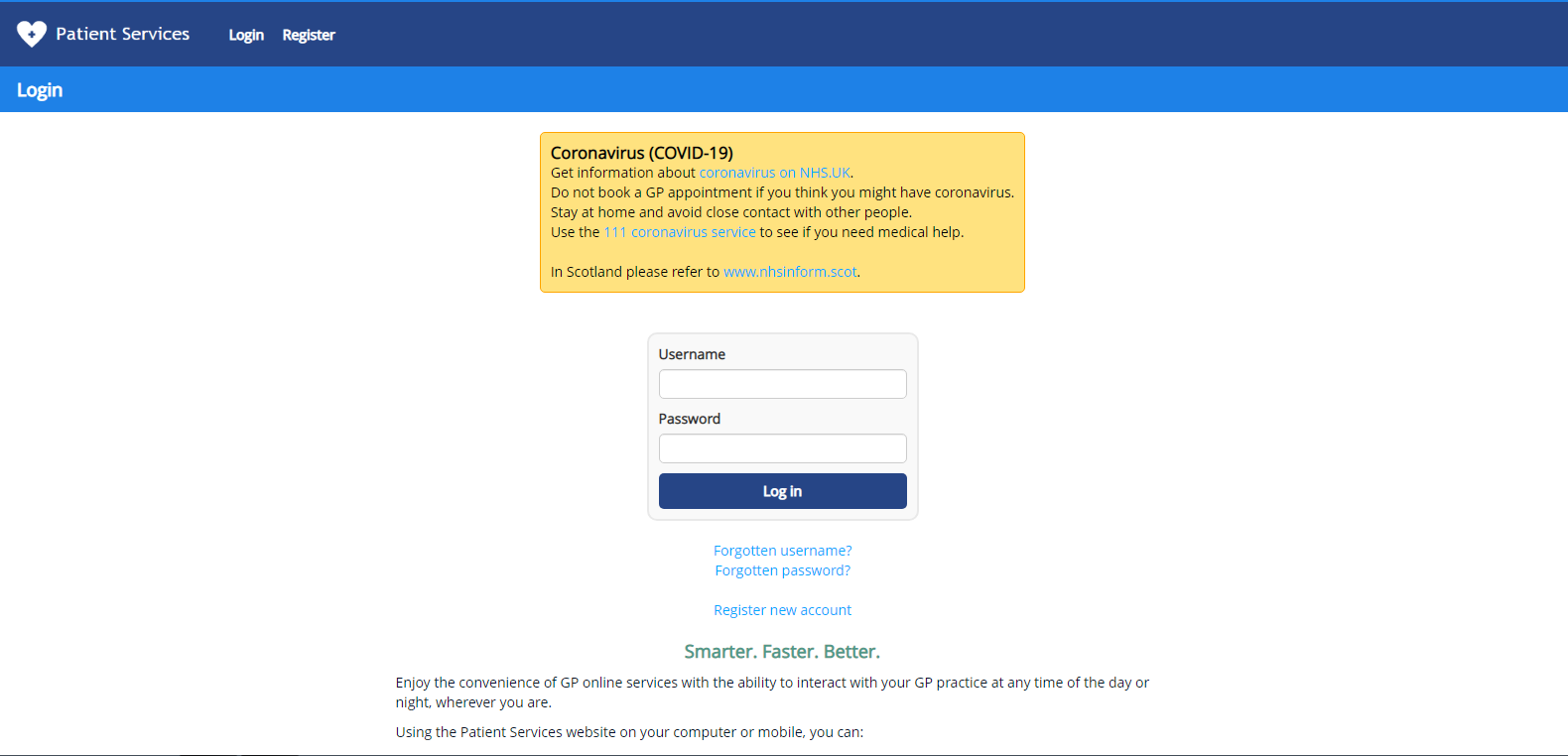 On successful log-in you should see the screen below: (The Welcome message will be different.)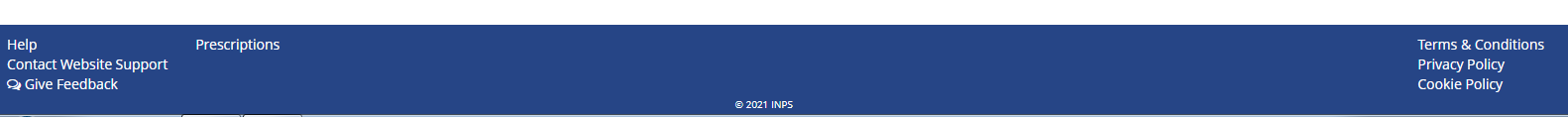 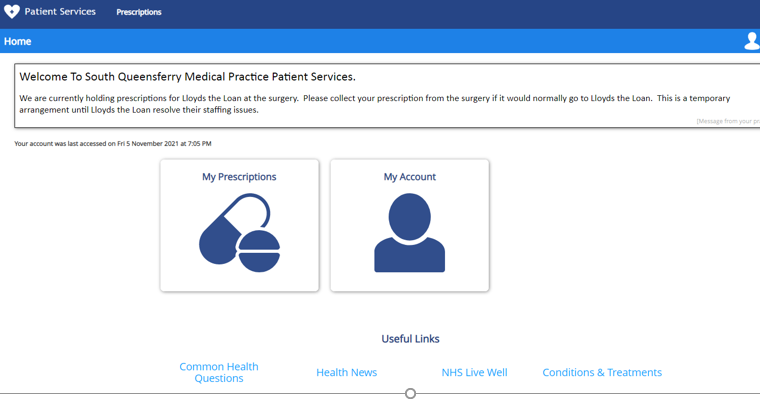 When ‘My Prescriptions’ selected you should see a list of repeat medications if you have any and a section below to request expired repeats or other medications not on repeat.Please remember to select the ‘Request’ button.  You will receive a confirmation email when we receive your prescription request.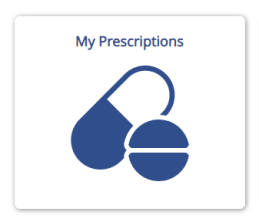 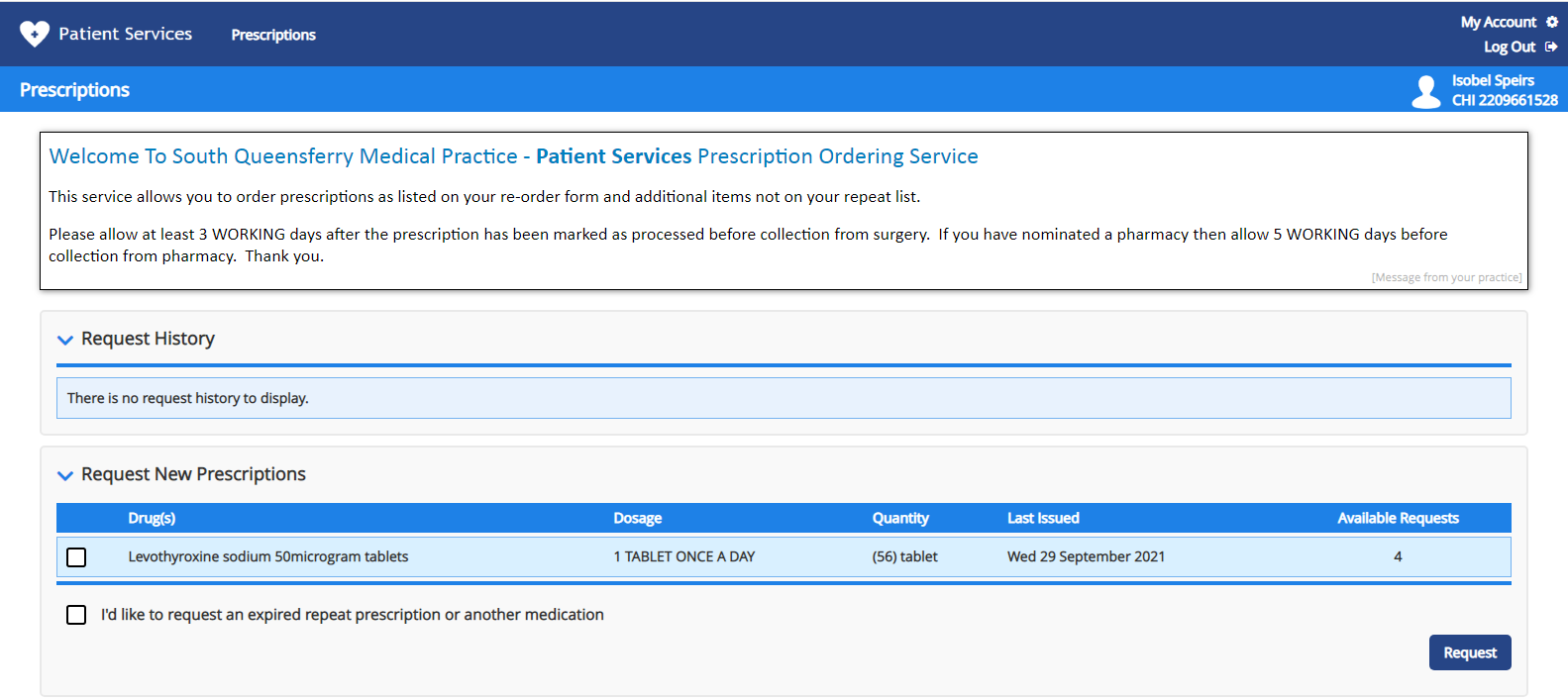 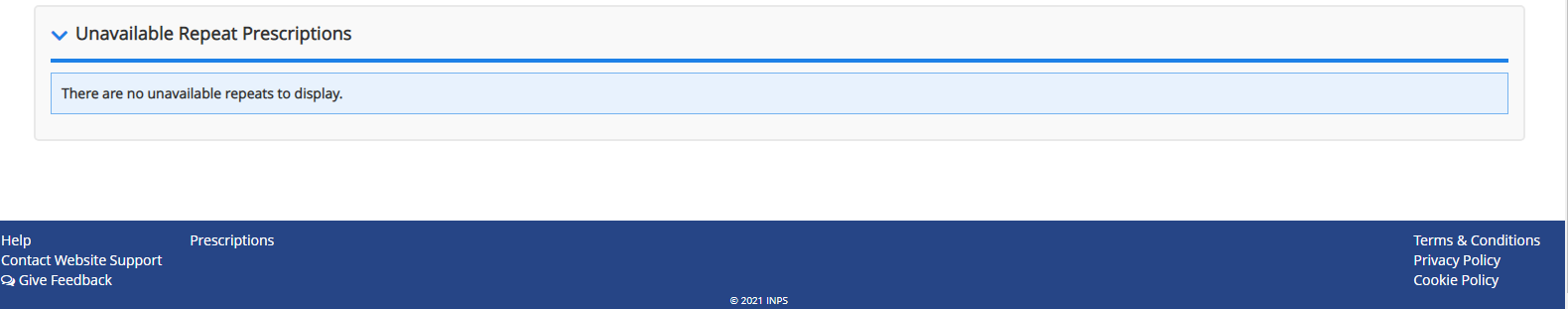 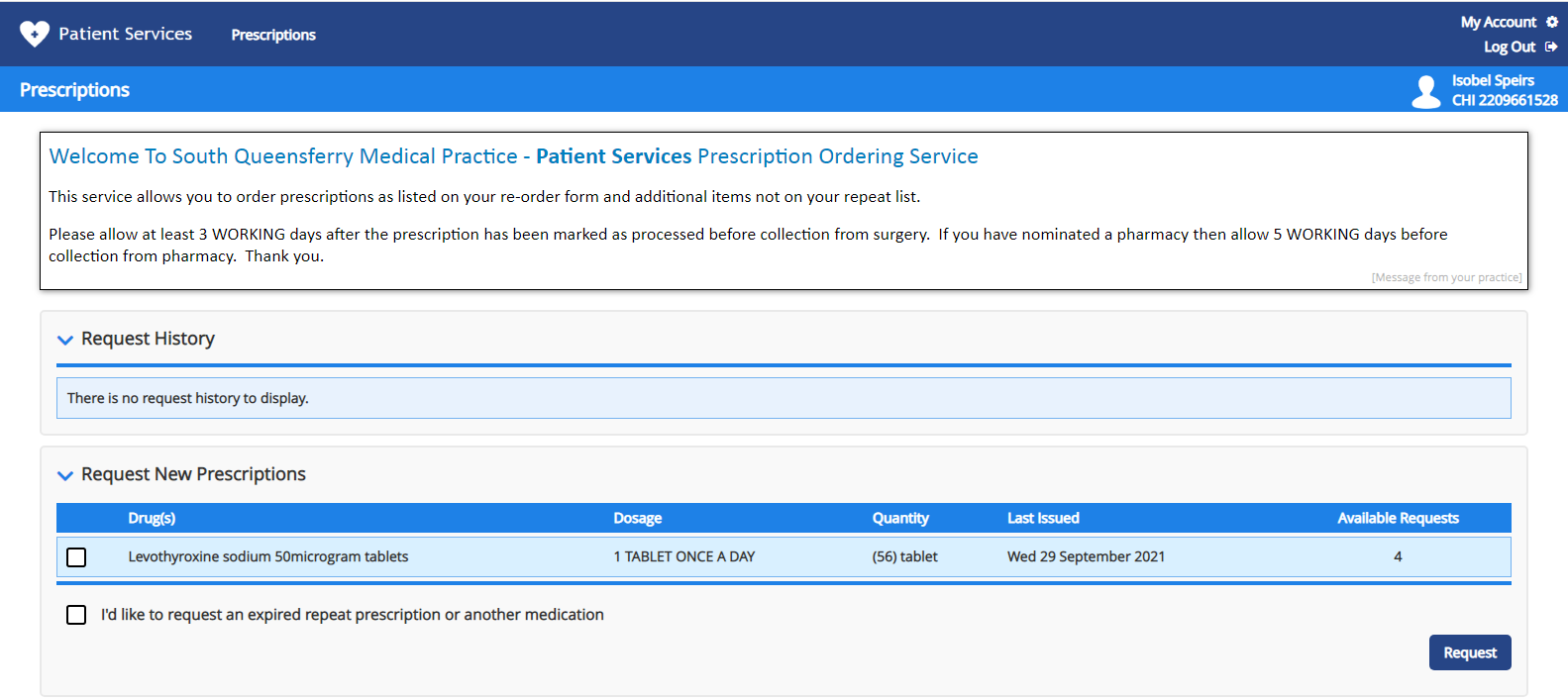 